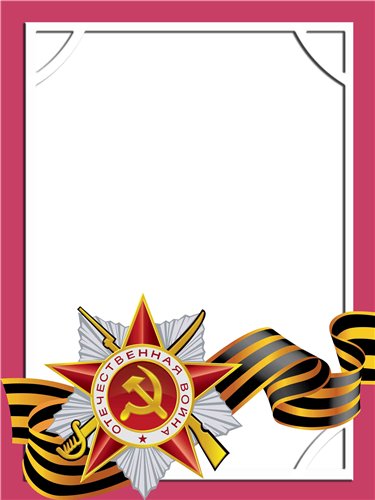 ШершневСергей АлексеевичВетеран войны.        Родился в 1922 г.          В действующей армии с марта 1941 г.  по сентябрь 1942 г.                 Воевал в составе 253 стр. полка  - С Т Р Е Л О К.              Тяжело ранен. После лечения в госпитале            демобилизирован по инвалидности.         Награжден пятью медалями.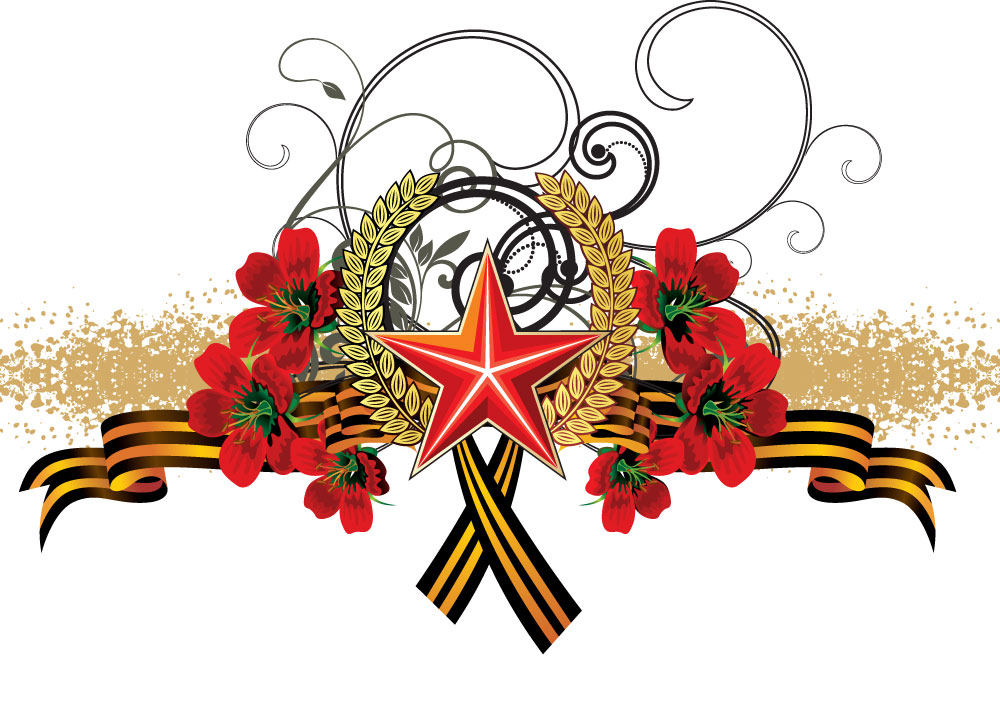 